Муниципальное бюджетное общеобразовательное учреждениеОдинцовская средняя общеобразовательная школа №12Утверждаю:Директор МБОУ Одинцовскойсредней общеобразовательной школы №12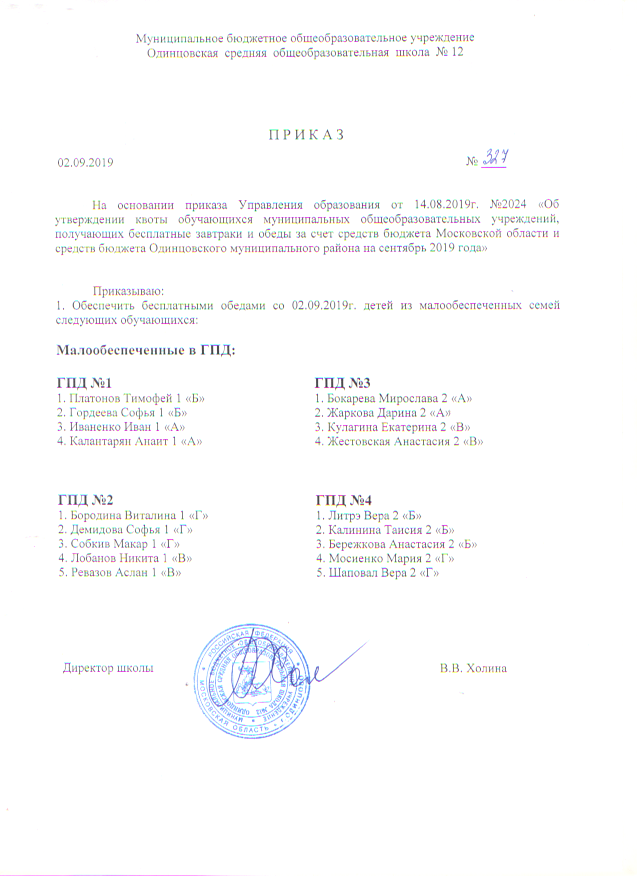 __________________________ В.В. Холина«01» января 2021г.Расписание кружков№ФИО руководителяНазвание кружковКол-во часовЧасы1Цыганкова А.В.«Робототехника»1Вторник16.00-16.452Цыганкова А.В.«Легоконструирование1Четверг16.00-16.453Тимирязева Л.В.«Мир творчества»1Пятница14.30-15.154Вострецова Т.В.«Азбука вокала»1Среда15.15-16.005Вострецова Т.В.«Ансамбль «Сувенир»1Четверг15.15-16.006Федорова К.А.«Голос дети»1Среда14.00-14.457Лытнева Т.А.«Умелые ручки»1Среда14.15-15.008Лытнева Т.А.«Декоративно-прикладное творчество»1Среда15.00-15.459Мужилко Н.И.Баскетбол2Вторник, четверг18.00-18.4511Рубцова И.Л.Баскетбол2Понедельник, среда17.00-17.4512Карабутина А.М.Волейбол2Четверг, пятница16.30-17.1513Агаронян Л.А.Подвижные игры1Среда17.30-18.1514Матюпатенко Г.А.«Лаборатория исследователей»(2 группы)2Понедельник18.30-20.00Пятница18.00-19.3015Азарова А.А. «Дизайн и декор»1Среда15.15-16.0016Гребенкина О.В.«Мир творчества»1Четверг14.00-14.4517Кондратичева О.В«Занимательная грамматика»1Вторник12.30-13.1518Кондратичева О.В«Математика и конструирование»1Среда12.30-13.1519Кузнецова Г.Н.«Моя малая Родина»1Понедельник14.00-14.45